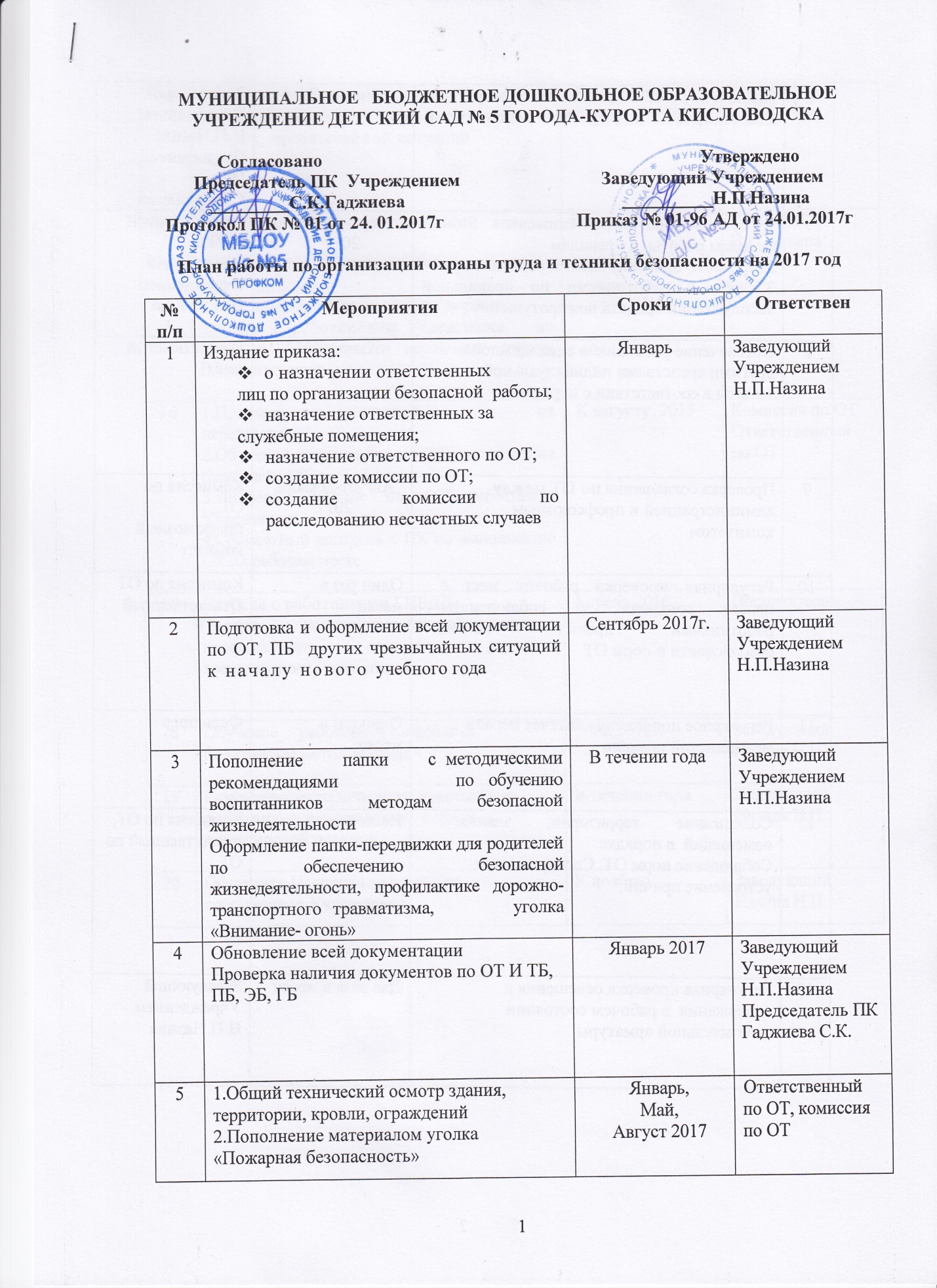 6Заключение соглашения по  ОТ между администрацией и профсоюзным комитетомЯнварь 2016ЗаведующийУчреждением  Н.П.НазинаПредседатель ПК С.К.Гаджиева71.Обучение работников безопасным методам работы  и правилам2.Провести проверку знаний работников3.Учеба с работниками по правильной эксплуатации средств пожаротушенияМарт-апрель 2017Ответственный по ОТЗаведующийУчреждением  Н.П.Назина8Обеспечение работников спецодеждой идругими средствами индивидуальнойзащиты в соответствии с нормамиАвгуст 2017Ответственный по ОТ9Проверка соглашения по ОТ между администрацией и профсоюзным комитетомАвгуст-декабрь 2017Комиссия по ОТ, профсоюзный комитет10Регулярная проверка рабочих мест с целью контроля за соблюдением работниками правил техники  безопасности и норм ОТОдин раз в месяцКомиссия по ОТ Ответственный по ОТ11Регулярное пополнение аптечек первоймедицинской помощиОдин раз вмесяцФельдшер12Содержание территории, здания, помещений  в порядкеСоблюдение норм ОТ. Своевременноеустранение причин,ПостоянноКомиссия по ОТ, ответственный по ОТ13Регулярная проверка освещения и содержания  в рабочем состоянии осветительной арматурыДва раза в месяцЗаведующийУчреждением  Н.П.Назина14Учеба и проведение тренировочной эвакуации на случай возникновения пожара, чрезвычайной ситуацииДекабрь 2016г.Июль     2016г.Зав МКДОУ Н.П.Назина15Разработка      консультаций для родителей:«Противопожарная безопасность дома»;«Безопасность          на дороге»Занятия с работниками Учреждения   по    правилам эксплуатации первичных средств пожаротушенияВ течение годаЗав МКДОУ Н.П.Назина161.Проверка огнетушителей    и    их перезарядка2.Обучение сотрудников по ОТ, составление билетов по ОТ3.Проверка знаний по ОТ работников Учреждения4.Совместный контроль с ПК по выполнению ОТ на рабочем месте К августу  2015Комиссия по ОТ Ответственный по ОТ17Встреча с работниками ГИБДД Беседа  с педагогическими работниками о профилактике детского дорожно-транспортного травматизмаАпрель 2016Воспитатели18Обучение     работников пищеблока безопасным методам труда Май 2016г.Заведующий Назина Н.П.19Разработка методического пособия для работников по оказанию	первой медицинской помощиВ течении годаЗаведующий Назина Н.П.20Оформить Паспорта здоровья на сотрудников УчрежденияК ноябрюЗаведующий Назина Н.П.